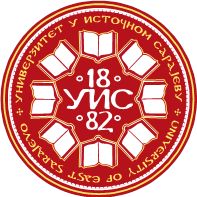 УНИВЕРЗИТЕТ У ИСТОЧНОМ САРАЈЕВУФилозофски факултет ПалеУНИВЕРЗИТЕТ У ИСТОЧНОМ САРАЈЕВУФилозофски факултет ПалеУНИВЕРЗИТЕТ У ИСТОЧНОМ САРАЈЕВУФилозофски факултет ПалеУНИВЕРЗИТЕТ У ИСТОЧНОМ САРАЈЕВУФилозофски факултет ПалеУНИВЕРЗИТЕТ У ИСТОЧНОМ САРАЈЕВУФилозофски факултет ПалеУНИВЕРЗИТЕТ У ИСТОЧНОМ САРАЈЕВУФилозофски факултет ПалеУНИВЕРЗИТЕТ У ИСТОЧНОМ САРАЈЕВУФилозофски факултет ПалеУНИВЕРЗИТЕТ У ИСТОЧНОМ САРАЈЕВУФилозофски факултет ПалеУНИВЕРЗИТЕТ У ИСТОЧНОМ САРАЈЕВУФилозофски факултет Пале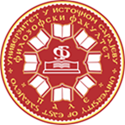 Студијски програм: ГеографијаСтудијски програм: ГеографијаСтудијски програм: ГеографијаСтудијски програм: ГеографијаСтудијски програм: ГеографијаСтудијски програм: ГеографијаСтудијски програм: ГеографијаСтудијски програм: ГеографијаСтудијски програм: ГеографијаI циклус студијаI циклус студијаI циклус студијаI циклус студијаI циклус студијаIII година студијаIII година студијаIII година студијаIII година студијаПун назив предметаПун назив предметаПун назив предметаРЕГИОНАЛНА ГЕОГРАФИЈА ЕВРОПЕРЕГИОНАЛНА ГЕОГРАФИЈА ЕВРОПЕРЕГИОНАЛНА ГЕОГРАФИЈА ЕВРОПЕРЕГИОНАЛНА ГЕОГРАФИЈА ЕВРОПЕРЕГИОНАЛНА ГЕОГРАФИЈА ЕВРОПЕРЕГИОНАЛНА ГЕОГРАФИЈА ЕВРОПЕРЕГИОНАЛНА ГЕОГРАФИЈА ЕВРОПЕРЕГИОНАЛНА ГЕОГРАФИЈА ЕВРОПЕРЕГИОНАЛНА ГЕОГРАФИЈА ЕВРОПЕРЕГИОНАЛНА ГЕОГРАФИЈА ЕВРОПЕРЕГИОНАЛНА ГЕОГРАФИЈА ЕВРОПЕРЕГИОНАЛНА ГЕОГРАФИЈА ЕВРОПЕРЕГИОНАЛНА ГЕОГРАФИЈА ЕВРОПЕКатедра	Катедра	Катедра	Катедра за географијуКатедра за географијуКатедра за географијуКатедра за географијуКатедра за географијуКатедра за географијуКатедра за географијуКатедра за географијуКатедра за географијуКатедра за географијуКатедра за географијуКатедра за географијуКатедра за географијуШифра предметаШифра предметаШифра предметаШифра предметаШифра предметаШифра предметаСтатус предметаСтатус предметаСтатус предметаСтатус предметаСеместарСеместарECTSECTSECTSECTSШифра предметаШифра предметаШифра предметаШифра предметаШифра предметаШифра предметаСтатус предметаСтатус предметаСтатус предметаСтатус предметаСеместарСеместарECTSECTSECTSECTS     Г 6-2     Г 6-2     Г 6-2     Г 6-2     Г 6-2     Г 6-2ОбавезниОбавезниОбавезниОбавезниVIVI6666НаставникНаставникпроф. др Горан Мутабџија, ванредни професорпроф. др Горан Мутабџија, ванредни професорпроф. др Горан Мутабџија, ванредни професорпроф. др Горан Мутабџија, ванредни професорпроф. др Горан Мутабџија, ванредни професорпроф. др Горан Мутабџија, ванредни професорпроф. др Горан Мутабџија, ванредни професорпроф. др Горан Мутабџија, ванредни професорпроф. др Горан Мутабџија, ванредни професорпроф. др Горан Мутабџија, ванредни професорпроф. др Горан Мутабџија, ванредни професорпроф. др Горан Мутабџија, ванредни професорпроф. др Горан Мутабџија, ванредни професорпроф. др Горан Мутабџија, ванредни професорСарадникСарадникМср Санда Шушњар, асистентМср Санда Шушњар, асистентМср Санда Шушњар, асистентМср Санда Шушњар, асистентМср Санда Шушњар, асистентМср Санда Шушњар, асистентМср Санда Шушњар, асистентМср Санда Шушњар, асистентМср Санда Шушњар, асистентМср Санда Шушњар, асистентМср Санда Шушњар, асистентМср Санда Шушњар, асистентМср Санда Шушњар, асистентМср Санда Шушњар, асистентФонд часова/ наставно оптерећење (седмично)Фонд часова/ наставно оптерећење (седмично)Фонд часова/ наставно оптерећење (седмично)Фонд часова/ наставно оптерећење (седмично)Фонд часова/ наставно оптерећење (седмично)Фонд часова/ наставно оптерећење (седмично)Фонд часова/ наставно оптерећење (седмично)Индивидуално оптерећење студента (у сатима семестрално)Индивидуално оптерећење студента (у сатима семестрално)Индивидуално оптерећење студента (у сатима семестрално)Индивидуално оптерећење студента (у сатима семестрално)Индивидуално оптерећење студента (у сатима семестрално)Индивидуално оптерећење студента (у сатима семестрално)Индивидуално оптерећење студента (у сатима семестрално)Коефицијент студентског оптерећења SoКоефицијент студентског оптерећења SoПАВАВАВЛВЛВЛВППАВАВЛВЛВЛВSoSo333330045454545000//укупно наставно оптерећење (у сатима, семестрално) 45+45+0=90укупно наставно оптерећење (у сатима, семестрално) 45+45+0=90укупно наставно оптерећење (у сатима, семестрално) 45+45+0=90укупно наставно оптерећење (у сатима, семестрално) 45+45+0=90укупно наставно оптерећење (у сатима, семестрално) 45+45+0=90укупно наставно оптерећење (у сатима, семестрално) 45+45+0=90укупно наставно оптерећење (у сатима, семестрално) 45+45+0=90укупно студентско оптерећење (у сатима, семестрално) 45+45+0=90*1.4укупно студентско оптерећење (у сатима, семестрално) 45+45+0=90*1.4укупно студентско оптерећење (у сатима, семестрално) 45+45+0=90*1.4укупно студентско оптерећење (у сатима, семестрално) 45+45+0=90*1.4укупно студентско оптерећење (у сатима, семестрално) 45+45+0=90*1.4укупно студентско оптерећење (у сатима, семестрално) 45+45+0=90*1.4укупно студентско оптерећење (у сатима, семестрално) 45+45+0=90*1.41.41.4Укупно оптерећење предмета (наставно + студентско): 90+126=216 сати семестралноУкупно оптерећење предмета (наставно + студентско): 90+126=216 сати семестралноУкупно оптерећење предмета (наставно + студентско): 90+126=216 сати семестралноУкупно оптерећење предмета (наставно + студентско): 90+126=216 сати семестралноУкупно оптерећење предмета (наставно + студентско): 90+126=216 сати семестралноУкупно оптерећење предмета (наставно + студентско): 90+126=216 сати семестралноУкупно оптерећење предмета (наставно + студентско): 90+126=216 сати семестралноУкупно оптерећење предмета (наставно + студентско): 90+126=216 сати семестралноУкупно оптерећење предмета (наставно + студентско): 90+126=216 сати семестралноУкупно оптерећење предмета (наставно + студентско): 90+126=216 сати семестралноУкупно оптерећење предмета (наставно + студентско): 90+126=216 сати семестралноУкупно оптерећење предмета (наставно + студентско): 90+126=216 сати семестралноУкупно оптерећење предмета (наставно + студентско): 90+126=216 сати семестралноУкупно оптерећење предмета (наставно + студентско): 90+126=216 сати семестралноУкупно оптерећење предмета (наставно + студентско): 90+126=216 сати семестралноУкупно оптерећење предмета (наставно + студентско): 90+126=216 сати семестралноИсходи учењаИсходи учења1. Значај историјско-географског и културно-цивилизацијског развоја Европе.2. Итерпретација друштвено-географских карактеристика, превасходно становништва, науке и привреде, као основних покретача европског развоја.3. Препознавање нових регионалних структура на простору Европе, издвојених на основу нодално-функционалне регионализације и иновативности регија.4. Значај и потреба територијалне организације Европе на бази НУТС класификације.5. Стицање знања и вјештина за израду студентских радова о регионалној анализи и синтези1. Значај историјско-географског и културно-цивилизацијског развоја Европе.2. Итерпретација друштвено-географских карактеристика, превасходно становништва, науке и привреде, као основних покретача европског развоја.3. Препознавање нових регионалних структура на простору Европе, издвојених на основу нодално-функционалне регионализације и иновативности регија.4. Значај и потреба територијалне организације Европе на бази НУТС класификације.5. Стицање знања и вјештина за израду студентских радова о регионалној анализи и синтези1. Значај историјско-географског и културно-цивилизацијског развоја Европе.2. Итерпретација друштвено-географских карактеристика, превасходно становништва, науке и привреде, као основних покретача европског развоја.3. Препознавање нових регионалних структура на простору Европе, издвојених на основу нодално-функционалне регионализације и иновативности регија.4. Значај и потреба територијалне организације Европе на бази НУТС класификације.5. Стицање знања и вјештина за израду студентских радова о регионалној анализи и синтези1. Значај историјско-географског и културно-цивилизацијског развоја Европе.2. Итерпретација друштвено-географских карактеристика, превасходно становништва, науке и привреде, као основних покретача европског развоја.3. Препознавање нових регионалних структура на простору Европе, издвојених на основу нодално-функционалне регионализације и иновативности регија.4. Значај и потреба територијалне организације Европе на бази НУТС класификације.5. Стицање знања и вјештина за израду студентских радова о регионалној анализи и синтези1. Значај историјско-географског и културно-цивилизацијског развоја Европе.2. Итерпретација друштвено-географских карактеристика, превасходно становништва, науке и привреде, као основних покретача европског развоја.3. Препознавање нових регионалних структура на простору Европе, издвојених на основу нодално-функционалне регионализације и иновативности регија.4. Значај и потреба територијалне организације Европе на бази НУТС класификације.5. Стицање знања и вјештина за израду студентских радова о регионалној анализи и синтези1. Значај историјско-географског и културно-цивилизацијског развоја Европе.2. Итерпретација друштвено-географских карактеристика, превасходно становништва, науке и привреде, као основних покретача европског развоја.3. Препознавање нових регионалних структура на простору Европе, издвојених на основу нодално-функционалне регионализације и иновативности регија.4. Значај и потреба територијалне организације Европе на бази НУТС класификације.5. Стицање знања и вјештина за израду студентских радова о регионалној анализи и синтези1. Значај историјско-географског и културно-цивилизацијског развоја Европе.2. Итерпретација друштвено-географских карактеристика, превасходно становништва, науке и привреде, као основних покретача европског развоја.3. Препознавање нових регионалних структура на простору Европе, издвојених на основу нодално-функционалне регионализације и иновативности регија.4. Значај и потреба територијалне организације Европе на бази НУТС класификације.5. Стицање знања и вјештина за израду студентских радова о регионалној анализи и синтези1. Значај историјско-географског и културно-цивилизацијског развоја Европе.2. Итерпретација друштвено-географских карактеристика, превасходно становништва, науке и привреде, као основних покретача европског развоја.3. Препознавање нових регионалних структура на простору Европе, издвојених на основу нодално-функционалне регионализације и иновативности регија.4. Значај и потреба територијалне организације Европе на бази НУТС класификације.5. Стицање знања и вјештина за израду студентских радова о регионалној анализи и синтези1. Значај историјско-географског и културно-цивилизацијског развоја Европе.2. Итерпретација друштвено-географских карактеристика, превасходно становништва, науке и привреде, као основних покретача европског развоја.3. Препознавање нових регионалних структура на простору Европе, издвојених на основу нодално-функционалне регионализације и иновативности регија.4. Значај и потреба територијалне организације Европе на бази НУТС класификације.5. Стицање знања и вјештина за израду студентских радова о регионалној анализи и синтези1. Значај историјско-географског и културно-цивилизацијског развоја Европе.2. Итерпретација друштвено-географских карактеристика, превасходно становништва, науке и привреде, као основних покретача европског развоја.3. Препознавање нових регионалних структура на простору Европе, издвојених на основу нодално-функционалне регионализације и иновативности регија.4. Значај и потреба територијалне организације Европе на бази НУТС класификације.5. Стицање знања и вјештина за израду студентских радова о регионалној анализи и синтези1. Значај историјско-географског и културно-цивилизацијског развоја Европе.2. Итерпретација друштвено-географских карактеристика, превасходно становништва, науке и привреде, као основних покретача европског развоја.3. Препознавање нових регионалних структура на простору Европе, издвојених на основу нодално-функционалне регионализације и иновативности регија.4. Значај и потреба територијалне организације Европе на бази НУТС класификације.5. Стицање знања и вјештина за израду студентских радова о регионалној анализи и синтези1. Значај историјско-географског и културно-цивилизацијског развоја Европе.2. Итерпретација друштвено-географских карактеристика, превасходно становништва, науке и привреде, као основних покретача европског развоја.3. Препознавање нових регионалних структура на простору Европе, издвојених на основу нодално-функционалне регионализације и иновативности регија.4. Значај и потреба територијалне организације Европе на бази НУТС класификације.5. Стицање знања и вјештина за израду студентских радова о регионалној анализи и синтези1. Значај историјско-географског и културно-цивилизацијског развоја Европе.2. Итерпретација друштвено-географских карактеристика, превасходно становништва, науке и привреде, као основних покретача европског развоја.3. Препознавање нових регионалних структура на простору Европе, издвојених на основу нодално-функционалне регионализације и иновативности регија.4. Значај и потреба територијалне организације Европе на бази НУТС класификације.5. Стицање знања и вјештина за израду студентских радова о регионалној анализи и синтези1. Значај историјско-географског и културно-цивилизацијског развоја Европе.2. Итерпретација друштвено-географских карактеристика, превасходно становништва, науке и привреде, као основних покретача европског развоја.3. Препознавање нових регионалних структура на простору Европе, издвојених на основу нодално-функционалне регионализације и иновативности регија.4. Значај и потреба територијалне организације Европе на бази НУТС класификације.5. Стицање знања и вјештина за израду студентских радова о регионалној анализи и синтезиУсловљеностУсловљеностОбавезно присуство > 70% наставе и остварно > 50% предиспитних обавезаОбавезно присуство > 70% наставе и остварно > 50% предиспитних обавезаОбавезно присуство > 70% наставе и остварно > 50% предиспитних обавезаОбавезно присуство > 70% наставе и остварно > 50% предиспитних обавезаОбавезно присуство > 70% наставе и остварно > 50% предиспитних обавезаОбавезно присуство > 70% наставе и остварно > 50% предиспитних обавезаОбавезно присуство > 70% наставе и остварно > 50% предиспитних обавезаОбавезно присуство > 70% наставе и остварно > 50% предиспитних обавезаОбавезно присуство > 70% наставе и остварно > 50% предиспитних обавезаОбавезно присуство > 70% наставе и остварно > 50% предиспитних обавезаОбавезно присуство > 70% наставе и остварно > 50% предиспитних обавезаОбавезно присуство > 70% наставе и остварно > 50% предиспитних обавезаОбавезно присуство > 70% наставе и остварно > 50% предиспитних обавезаОбавезно присуство > 70% наставе и остварно > 50% предиспитних обавезаНаставне методеНаставне методеГеографска, картографска, историјска, текстуална, компаративнаГеографска, картографска, историјска, текстуална, компаративнаГеографска, картографска, историјска, текстуална, компаративнаГеографска, картографска, историјска, текстуална, компаративнаГеографска, картографска, историјска, текстуална, компаративнаГеографска, картографска, историјска, текстуална, компаративнаГеографска, картографска, историјска, текстуална, компаративнаГеографска, картографска, историјска, текстуална, компаративнаГеографска, картографска, историјска, текстуална, компаративнаГеографска, картографска, историјска, текстуална, компаративнаГеографска, картографска, историјска, текстуална, компаративнаГеографска, картографска, историјска, текстуална, компаративнаГеографска, картографска, историјска, текстуална, компаративнаГеографска, картографска, историјска, текстуална, компаративнаСадржај предмета по седмицамаСадржај предмета по седмицама1. Увод, основни географски подаци о Европи и парадигме регионалне географије2. Геолошко-геоморфолошке одлике Европе3. Климатско-хидрографске и биогеографско-педолошке особине Европе4. Културно-цивилизацијски развој Европе од антике до постиндустријског друштва5. Становништво − од етничког и лингвистичког до миграција и старења6. Привреда: Индустријализација,  7. Привредни развој заснован на друштву знања и паметном расту8. Урбани развој, одрживост развоја руралног окружења и функционалност простора9. Социјална и економска кохезија Европе  10. Западна Европа. Основне друштвеногеографске карактеристике11. Сјеверна Европа. Основне друштвеногеографске карактеристике12. Средња Европа. Основне друштвеногеографске карактеристике13. Јужна Европа. Пиринејско и Апенинско полуострво14. Јужна Европа. Балканско полуострво15. Источна Европа. Основне  друштвеногеографске карактеристике1. Увод, основни географски подаци о Европи и парадигме регионалне географије2. Геолошко-геоморфолошке одлике Европе3. Климатско-хидрографске и биогеографско-педолошке особине Европе4. Културно-цивилизацијски развој Европе од антике до постиндустријског друштва5. Становништво − од етничког и лингвистичког до миграција и старења6. Привреда: Индустријализација,  7. Привредни развој заснован на друштву знања и паметном расту8. Урбани развој, одрживост развоја руралног окружења и функционалност простора9. Социјална и економска кохезија Европе  10. Западна Европа. Основне друштвеногеографске карактеристике11. Сјеверна Европа. Основне друштвеногеографске карактеристике12. Средња Европа. Основне друштвеногеографске карактеристике13. Јужна Европа. Пиринејско и Апенинско полуострво14. Јужна Европа. Балканско полуострво15. Источна Европа. Основне  друштвеногеографске карактеристике1. Увод, основни географски подаци о Европи и парадигме регионалне географије2. Геолошко-геоморфолошке одлике Европе3. Климатско-хидрографске и биогеографско-педолошке особине Европе4. Културно-цивилизацијски развој Европе од антике до постиндустријског друштва5. Становништво − од етничког и лингвистичког до миграција и старења6. Привреда: Индустријализација,  7. Привредни развој заснован на друштву знања и паметном расту8. Урбани развој, одрживост развоја руралног окружења и функционалност простора9. Социјална и економска кохезија Европе  10. Западна Европа. Основне друштвеногеографске карактеристике11. Сјеверна Европа. Основне друштвеногеографске карактеристике12. Средња Европа. Основне друштвеногеографске карактеристике13. Јужна Европа. Пиринејско и Апенинско полуострво14. Јужна Европа. Балканско полуострво15. Источна Европа. Основне  друштвеногеографске карактеристике1. Увод, основни географски подаци о Европи и парадигме регионалне географије2. Геолошко-геоморфолошке одлике Европе3. Климатско-хидрографске и биогеографско-педолошке особине Европе4. Културно-цивилизацијски развој Европе од антике до постиндустријског друштва5. Становништво − од етничког и лингвистичког до миграција и старења6. Привреда: Индустријализација,  7. Привредни развој заснован на друштву знања и паметном расту8. Урбани развој, одрживост развоја руралног окружења и функционалност простора9. Социјална и економска кохезија Европе  10. Западна Европа. Основне друштвеногеографске карактеристике11. Сјеверна Европа. Основне друштвеногеографске карактеристике12. Средња Европа. Основне друштвеногеографске карактеристике13. Јужна Европа. Пиринејско и Апенинско полуострво14. Јужна Европа. Балканско полуострво15. Источна Европа. Основне  друштвеногеографске карактеристике1. Увод, основни географски подаци о Европи и парадигме регионалне географије2. Геолошко-геоморфолошке одлике Европе3. Климатско-хидрографске и биогеографско-педолошке особине Европе4. Културно-цивилизацијски развој Европе од антике до постиндустријског друштва5. Становништво − од етничког и лингвистичког до миграција и старења6. Привреда: Индустријализација,  7. Привредни развој заснован на друштву знања и паметном расту8. Урбани развој, одрживост развоја руралног окружења и функционалност простора9. Социјална и економска кохезија Европе  10. Западна Европа. Основне друштвеногеографске карактеристике11. Сјеверна Европа. Основне друштвеногеографске карактеристике12. Средња Европа. Основне друштвеногеографске карактеристике13. Јужна Европа. Пиринејско и Апенинско полуострво14. Јужна Европа. Балканско полуострво15. Источна Европа. Основне  друштвеногеографске карактеристике1. Увод, основни географски подаци о Европи и парадигме регионалне географије2. Геолошко-геоморфолошке одлике Европе3. Климатско-хидрографске и биогеографско-педолошке особине Европе4. Културно-цивилизацијски развој Европе од антике до постиндустријског друштва5. Становништво − од етничког и лингвистичког до миграција и старења6. Привреда: Индустријализација,  7. Привредни развој заснован на друштву знања и паметном расту8. Урбани развој, одрживост развоја руралног окружења и функционалност простора9. Социјална и економска кохезија Европе  10. Западна Европа. Основне друштвеногеографске карактеристике11. Сјеверна Европа. Основне друштвеногеографске карактеристике12. Средња Европа. Основне друштвеногеографске карактеристике13. Јужна Европа. Пиринејско и Апенинско полуострво14. Јужна Европа. Балканско полуострво15. Источна Европа. Основне  друштвеногеографске карактеристике1. Увод, основни географски подаци о Европи и парадигме регионалне географије2. Геолошко-геоморфолошке одлике Европе3. Климатско-хидрографске и биогеографско-педолошке особине Европе4. Културно-цивилизацијски развој Европе од антике до постиндустријског друштва5. Становништво − од етничког и лингвистичког до миграција и старења6. Привреда: Индустријализација,  7. Привредни развој заснован на друштву знања и паметном расту8. Урбани развој, одрживост развоја руралног окружења и функционалност простора9. Социјална и економска кохезија Европе  10. Западна Европа. Основне друштвеногеографске карактеристике11. Сјеверна Европа. Основне друштвеногеографске карактеристике12. Средња Европа. Основне друштвеногеографске карактеристике13. Јужна Европа. Пиринејско и Апенинско полуострво14. Јужна Европа. Балканско полуострво15. Источна Европа. Основне  друштвеногеографске карактеристике1. Увод, основни географски подаци о Европи и парадигме регионалне географије2. Геолошко-геоморфолошке одлике Европе3. Климатско-хидрографске и биогеографско-педолошке особине Европе4. Културно-цивилизацијски развој Европе од антике до постиндустријског друштва5. Становништво − од етничког и лингвистичког до миграција и старења6. Привреда: Индустријализација,  7. Привредни развој заснован на друштву знања и паметном расту8. Урбани развој, одрживост развоја руралног окружења и функционалност простора9. Социјална и економска кохезија Европе  10. Западна Европа. Основне друштвеногеографске карактеристике11. Сјеверна Европа. Основне друштвеногеографске карактеристике12. Средња Европа. Основне друштвеногеографске карактеристике13. Јужна Европа. Пиринејско и Апенинско полуострво14. Јужна Европа. Балканско полуострво15. Источна Европа. Основне  друштвеногеографске карактеристике1. Увод, основни географски подаци о Европи и парадигме регионалне географије2. Геолошко-геоморфолошке одлике Европе3. Климатско-хидрографске и биогеографско-педолошке особине Европе4. Културно-цивилизацијски развој Европе од антике до постиндустријског друштва5. Становништво − од етничког и лингвистичког до миграција и старења6. Привреда: Индустријализација,  7. Привредни развој заснован на друштву знања и паметном расту8. Урбани развој, одрживост развоја руралног окружења и функционалност простора9. Социјална и економска кохезија Европе  10. Западна Европа. Основне друштвеногеографске карактеристике11. Сјеверна Европа. Основне друштвеногеографске карактеристике12. Средња Европа. Основне друштвеногеографске карактеристике13. Јужна Европа. Пиринејско и Апенинско полуострво14. Јужна Европа. Балканско полуострво15. Источна Европа. Основне  друштвеногеографске карактеристике1. Увод, основни географски подаци о Европи и парадигме регионалне географије2. Геолошко-геоморфолошке одлике Европе3. Климатско-хидрографске и биогеографско-педолошке особине Европе4. Културно-цивилизацијски развој Европе од антике до постиндустријског друштва5. Становништво − од етничког и лингвистичког до миграција и старења6. Привреда: Индустријализација,  7. Привредни развој заснован на друштву знања и паметном расту8. Урбани развој, одрживост развоја руралног окружења и функционалност простора9. Социјална и економска кохезија Европе  10. Западна Европа. Основне друштвеногеографске карактеристике11. Сјеверна Европа. Основне друштвеногеографске карактеристике12. Средња Европа. Основне друштвеногеографске карактеристике13. Јужна Европа. Пиринејско и Апенинско полуострво14. Јужна Европа. Балканско полуострво15. Источна Европа. Основне  друштвеногеографске карактеристике1. Увод, основни географски подаци о Европи и парадигме регионалне географије2. Геолошко-геоморфолошке одлике Европе3. Климатско-хидрографске и биогеографско-педолошке особине Европе4. Културно-цивилизацијски развој Европе од антике до постиндустријског друштва5. Становништво − од етничког и лингвистичког до миграција и старења6. Привреда: Индустријализација,  7. Привредни развој заснован на друштву знања и паметном расту8. Урбани развој, одрживост развоја руралног окружења и функционалност простора9. Социјална и економска кохезија Европе  10. Западна Европа. Основне друштвеногеографске карактеристике11. Сјеверна Европа. Основне друштвеногеографске карактеристике12. Средња Европа. Основне друштвеногеографске карактеристике13. Јужна Европа. Пиринејско и Апенинско полуострво14. Јужна Европа. Балканско полуострво15. Источна Европа. Основне  друштвеногеографске карактеристике1. Увод, основни географски подаци о Европи и парадигме регионалне географије2. Геолошко-геоморфолошке одлике Европе3. Климатско-хидрографске и биогеографско-педолошке особине Европе4. Културно-цивилизацијски развој Европе од антике до постиндустријског друштва5. Становништво − од етничког и лингвистичког до миграција и старења6. Привреда: Индустријализација,  7. Привредни развој заснован на друштву знања и паметном расту8. Урбани развој, одрживост развоја руралног окружења и функционалност простора9. Социјална и економска кохезија Европе  10. Западна Европа. Основне друштвеногеографске карактеристике11. Сјеверна Европа. Основне друштвеногеографске карактеристике12. Средња Европа. Основне друштвеногеографске карактеристике13. Јужна Европа. Пиринејско и Апенинско полуострво14. Јужна Европа. Балканско полуострво15. Источна Европа. Основне  друштвеногеографске карактеристике1. Увод, основни географски подаци о Европи и парадигме регионалне географије2. Геолошко-геоморфолошке одлике Европе3. Климатско-хидрографске и биогеографско-педолошке особине Европе4. Културно-цивилизацијски развој Европе од антике до постиндустријског друштва5. Становништво − од етничког и лингвистичког до миграција и старења6. Привреда: Индустријализација,  7. Привредни развој заснован на друштву знања и паметном расту8. Урбани развој, одрживост развоја руралног окружења и функционалност простора9. Социјална и економска кохезија Европе  10. Западна Европа. Основне друштвеногеографске карактеристике11. Сјеверна Европа. Основне друштвеногеографске карактеристике12. Средња Европа. Основне друштвеногеографске карактеристике13. Јужна Европа. Пиринејско и Апенинско полуострво14. Јужна Европа. Балканско полуострво15. Источна Европа. Основне  друштвеногеографске карактеристике1. Увод, основни географски подаци о Европи и парадигме регионалне географије2. Геолошко-геоморфолошке одлике Европе3. Климатско-хидрографске и биогеографско-педолошке особине Европе4. Културно-цивилизацијски развој Европе од антике до постиндустријског друштва5. Становништво − од етничког и лингвистичког до миграција и старења6. Привреда: Индустријализација,  7. Привредни развој заснован на друштву знања и паметном расту8. Урбани развој, одрживост развоја руралног окружења и функционалност простора9. Социјална и економска кохезија Европе  10. Западна Европа. Основне друштвеногеографске карактеристике11. Сјеверна Европа. Основне друштвеногеографске карактеристике12. Средња Европа. Основне друштвеногеографске карактеристике13. Јужна Европа. Пиринејско и Апенинско полуострво14. Јужна Европа. Балканско полуострво15. Источна Европа. Основне  друштвеногеографске карактеристикеОбавезна литература Обавезна литература Обавезна литература Обавезна литература Обавезна литература Обавезна литература Обавезна литература Обавезна литература Обавезна литература Обавезна литература Обавезна литература Обавезна литература Обавезна литература Обавезна литература Обавезна литература Обавезна литература АуторАуторНазив публикације, издавачНазив публикације, издавачНазив публикације, издавачНазив публикације, издавачНазив публикације, издавачНазив публикације, издавачНазив публикације, издавачНазив публикације, издавачНазив публикације, издавачНазив публикације, издавачНазив публикације, издавачГодинаГодинаСтранице (од-до)Мутабџија, Г.Мутабџија, Г.Европски изазови-од географских ка иновативним регијама, Завод за уџбенике РС,  Источно СарајевоЕвропски изазови-од географских ка иновативним регијама, Завод за уџбенике РС,  Источно СарајевоЕвропски изазови-од географских ка иновативним регијама, Завод за уџбенике РС,  Источно СарајевоЕвропски изазови-од географских ка иновативним регијама, Завод за уџбенике РС,  Источно СарајевоЕвропски изазови-од географских ка иновативним регијама, Завод за уџбенике РС,  Источно СарајевоЕвропски изазови-од географских ка иновативним регијама, Завод за уџбенике РС,  Источно СарајевоЕвропски изазови-од географских ка иновативним регијама, Завод за уџбенике РС,  Источно СарајевоЕвропски изазови-од географских ка иновативним регијама, Завод за уџбенике РС,  Источно СарајевоЕвропски изазови-од географских ка иновативним регијама, Завод за уџбенике РС,  Источно СарајевоЕвропски изазови-од географских ка иновативним регијама, Завод за уџбенике РС,  Источно СарајевоЕвропски изазови-од географских ка иновативним регијама, Завод за уџбенике РС,  Источно Сарајево2016.2016.5-390Допунска литератураДопунска литератураДопунска литератураДопунска литератураДопунска литератураДопунска литератураДопунска литератураДопунска литератураДопунска литератураДопунска литератураДопунска литератураДопунска литератураДопунска литератураДопунска литератураДопунска литератураДопунска литератураАуториАуториНазив публикације, издавачНазив публикације, издавачНазив публикације, издавачНазив публикације, издавачНазив публикације, издавачНазив публикације, издавачНазив публикације, издавачНазив публикације, издавачНазив публикације, издавачНазив публикације, издавачНазив публикације, издавачГодинаГодинаСтранице (од-до)Шабић, Д., Вујадиновић, С.Шабић, Д., Вујадиновић, С.Регионална географија Европе, Географски факултет, БеоградРегионална географија Европе, Географски факултет, БеоградРегионална географија Европе, Географски факултет, БеоградРегионална географија Европе, Географски факултет, БеоградРегионална географија Европе, Географски факултет, БеоградРегионална географија Европе, Географски факултет, БеоградРегионална географија Европе, Географски факултет, БеоградРегионална географија Европе, Географски факултет, БеоградРегионална географија Европе, Географски факултет, БеоградРегионална географија Европе, Географски факултет, БеоградРегионална географија Европе, Географски факултет, Београд2014.2014.15-413Давидовић, Р.Давидовић, Р.Регионална географија Европе, ПМФ Нови СадРегионална географија Европе, ПМФ Нови СадРегионална географија Европе, ПМФ Нови СадРегионална географија Европе, ПМФ Нови СадРегионална географија Европе, ПМФ Нови СадРегионална географија Европе, ПМФ Нови СадРегионална географија Европе, ПМФ Нови СадРегионална географија Европе, ПМФ Нови СадРегионална географија Европе, ПМФ Нови СадРегионална географија Европе, ПМФ Нови СадРегионална географија Европе, ПМФ Нови Сад2004.2004.13-744